2019 Business of the Year Award Application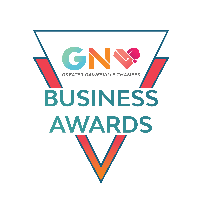 Rules & Application Process:Companies can self-nominate or be nominated by someone else.Applications will be accepted from current chamber members in good standing.Answers may be in the form of bullet points instead of essay format when applicable.Please limit each answer to a maximum of 250 wordsBusinesses are encouraged to include up to 5 relevant images or documents. Please include a picture of your staff. (Staff photos may be used at the event).The judging criteria for the 2019 Business Awards is based on the information submitted in the application. Finalists and winners will be selected by a panel of judges made up of local business leaders.Judges’ decisions are final.In order to create a fair judging process, a minimum of three different applicants are required for each category.Please submit a high resolution business logo with the application via e-mail in .jpg, .pdf, .ai, or .eps format Finalists will be notified by November Friday, November 22ndWinners will be announced at the Business Awards Celebration on December 4th , 2019.All completed applications are due on or before 4:59 PM on Friday, November 15, 2019Email applications to: SteveC@Gainesvillechamber.com. or deliver to 300 E. University Ave, Ste. 100, Gainesville, FL 32601.Select the Category(s) you are applying for:         ___Bioscience Company of the Year		  	___Commitment to the Environment         ___Community Involvement Award			___Employer of the Year        ___Large Business of the Year (Over $2m revenue)    	___Small Business of the Year (Under $2m revenue)        ___Start-up Business of the Year (Less than 2 yrs)	   	___Manufacturing Business of the Year        ___Tech Company of the Year				___Leading Women’s BusinessCompany InformationCompany Name:_________________________________________________________________Contact Person:_________________________________ Title:____________________________Phone:______________________________________	Email:____________________________# FT Employees:__________	# PT Employees:__________	Year Founded:__________Application Questions:1)Tell us about your business, how did it start, what are your core values, goals and overall mission?  Describe your company culture.2) Tell us why you should be considered an award winner in the category you are applying for.  What makes you unique to your industry.   What 2019 projects have you implemented or completed? How has your company grown in the past year?  What makes you a leader in your award category?  3) What are you particularly proud of related to your company business ethics, customer service standards, quality of life for your employees, benefit offerings or how you give back to our community?4) Tell us anything else you would like us to know that you feel should be considered for this application.